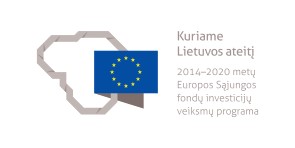 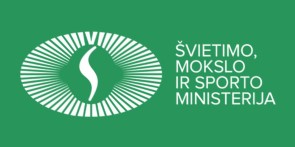 2017–2021 m. vykdomas projektas „Lyderių laikas 3“, Nr. 09.4.2-ESFA-V-715-03-0001Projekto tikslas: sukurti paramos savarankiškiems lyderiams infrastruktūrą plėtojant vadybines kompetencijas, atveriant naujas karjeros galimybes tobulinant, remiant ir išlaisvinant mokyklą, įgalinant švietimo bendruomenę ir kiekvieną jos narį.Projektas „Lyderių laikas“ skirtas visos Lietuvos švietimo specialistams, suinteresuotiems tvariais švietimo pokyčiais: mokyklų (nuo ikimokyklinio ugdymo įstaigų iki profesinio mokymo centrų) administracijos darbuotojams, mokytojams, savivaldybių administracijų darbuotojams, Švietimo ir mokslo ministerijos ir jai pavaldžių institucijų darbuotojams, aukštųjų mokyklų dėstytojams, švietimo konsultantams, švietimo savivaldos institucijų ir asociacijų vadovams ir dalyviams, užsienio lietuvių bendruomenių lyderiams, ne švietimo sistemos darbuotojams– švietimo bendruomenės nariams, jauniems žmonėms, ketinantiems savo karjeros siekti švietimo sistemoje.Įgyvendinant projektą siekiama Lietuvoje sukurti paramos švietimo lyderiams infrastruktūrą, kuri skatintų iniciatyvių švietimo dalyvių veiklą, leistų įgyvendinti pažangias idėjas ir naujoves švietimo sistemoje.Siekiami rezultatai:1. Įgyvendinti 45 savivaldybių pokyčio projektai (3 regionai per 3 srautus), kiekvienoje savivaldybėje į kūrybines komandas įtraukiant visas norinčias švietimo įstaigas ir NVO. Integralūs ir į besimokančiųjų mokymosi sėkmę orientuoti projektai padės diegti tvarias, duomenimis grįstas vadybines praktikas, skatins mokinių bei mokytojų lyderystę, augins naują švietimo lyderių ir vadovų pamainą.2. Sukurta vientisa ir integruota visų lygmenų lyderių kompetencijų plėtotės sistema. Studijas baigs 210 Švietimo lyderystės magistro studijų absolventų, 600 Neformaliosios švietimo lyderystės programos dalyvių, 500 Neformaliųjų mokymų dalyvių (ne švietimo darbuotojai ir užsienio lietuviai). 4 išverstos, išleistos ir pristatytos knygos lyderystės tema. 20 pav. nupirktų, išdalintų ir pristatytų knygų lyderystės tema, 1 longitudinio tyrimo leidinys, 4 švietimo politikos analizės.3. Sukurtas nacionalinis švietimo lyderių savitarpio pagalbos tinklas, vienijantis tarptautinius, regioninius, teminius bei profesinius tinklus, besiremiančius pačių švietimo lyderių iniciatyvomis. Vyks nacionaliniai (2) bei regioniniai (3) švietimo lyderystės forumai, švietimo lyderiai bus deleguojami į 4 tarptautines konferencijas, mokymosi stažuotės Lietuvoje ir užsienyje, 6 alumnų metiniai renginiai, sistemingi mokymosi, refleksijos ir savitarpio pagalbos susitikimai bei aktyvi dalyvių virtuali veikla portale www.lyderiulaikas.smm).LL3 indėlis į mokyklų, savivaldybių bei nacionalinio lygmens švietimo vadybos tobulinimą:• nacionalinio, regiono ir mokyklos lygmens vadovų bei vadybine karjera suinteresuotųjų mokymasis formaliosiose bei neformaliosiose švietimo lyderystės programose;• konsultacinė pagalba kiekvienai mokyklai bei švietimo valdymo institucijai, kuriančiai ir įgyvendinančiai kaitos projektą; • nuolatinė pažangos stebėsena remiantis LL1 ir LL2 metu sukurtais longitudinio tyrimo bei kitais vertinimo instrumentais;• mokomosios stažuotės Lietuvoje ir užsienyje;• visų lygmenų švietimo lyderių įsitraukimas į regioninius, nacionalinius bei tarptautinius LL tinklus, jų profesionalumo augimas bei bendradarbiavimo stiprinimas;• švietimo klasikos bibliotekos formavimas, atvirosios prieigos švietimo lyderystės mokymosi turinio kūrimas.Apie projekto LL3 Lazdijų r. savivaldybės pokyčio projektą:Pokyčio projekto komandoje – 19 dalyvių.Kūrybinės komandos nariai atstovauja: 73 proc. savivaldybės bendrojo ugdymo mokyklų;Neformaliojo vaikų švietimo mokyklai;Švietimo centrui;Savivaldybės švietimo padaliniui;Savivaldybės politikams.Komandą sudaro 3 mokytojai, 8 mokyklų vadovai, 2 Švietimo centro darbuotojai, 5 savivaldybės švietimo padalinio darbuotojai, 1 politikas. Projekto tema – Bendradarbiavimas siekiant kiekvieno mokinio asmenines ūgties.Projekto tikslas – efektyviai bendradarbiaujant, taikant pasidalintosios lyderystės principus, naujus bendradarbiavimo būdus ir formas, siekti kiekvieno mokinio asmeninės ūgties. Prieš nustatant projekto veiklas ir išanalizavus esamą situaciją bei nustačius poreikius paaiškėjo, kad reikia stiprinti bendradarbiavimą įvairiais lygmenimis, nes neužtenka esamų bendradarbiavimo struktūrų bei formų – jas reikia papildyti naujomis.Buvo pasirinkta kryptis, t. y. ėjimą NUO to, ką jau turime dar imdamiesi tai stiprinti (nuo pavienio veikimo, monologinės kultūros, vertikaliųjų ryšių, individualaus rezultato) PER bendradarbiavimą ir tinklaveiką (apimant visus esamus lygmenis nuo mokinio iki savivaldybės) LINK poliloginės ir dalijimosi  kultūros, komandinio darbo, vidinės motyvacijos skatinimo. Tokiu būdu gimsta naujos struktūros, atsiranda BENDRADARBIAVIMAS, lemiantis kiekvieno mokinio asmeninę ūgtį.Lazdijų r. savivaldybės kūrybinės komandos pokyčio projektas buvo vykdomas dviem kryptimis: mokinių bendrųjų kompetencijų ugdymas bei mokyklų vadovų ir savivaldybės administracijos švietimo padalinio darbuotojų naujo bendradarbiavimo modelio kūrimas siekiant mokinio asmeninės ūgties. Poreikis rinktis tokias kryptis nebuvo atsitiktinis: po ilgų kūrybinės komandos narių diskusijų, bendrų pokalbių su mokyklų bendruomenėmis ir mokyklų vadovais, išanalizavus mokinių veiklos ir ugdymo rezultatus, paaiškėjo, kad mokinių asmeninę ūgtį labiausiai stabdo nepakankamos viešojo kalbėjimo, bendravimo ir bendradarbiavimo bei pažinimo kompetencijos. Suradus sąlyčio taškų, tarp mokyklų susiformavo pirmosios neformaliosios grupės – mokyklų atstovų komandos, kuriose buvo numatytos tolimesnės veiksmų gairės. Kadangi poreikis ugdyti šias kompetencijas buvo aiškiai suvoktas visų mokyklų bendruomenių, tad naujos neformaliosios grupės atskirose mokyklose formavosi labai lengvai ir natūraliai. Prie apskrito stalo mokiniai mokytojams, mokyklų vadovams išsakė savo lūkesčius, idėjas, įvardijo grėsmes idėjų įgyvendinimui. Bendros mokinių, pedagogų, mokyklų administracijų grupės suplanavo veiksmus ir reikalingą pagalbą rezultatams pasiekti. Kad būtų galima pamatuoti projekto veiklų pokytį, buvo atliktas mokinių planuojamų tobulinti kompetencijų nustatymas, padedant dalykų mokytojams ir pagalbos mokiniui specialistams. Kad komunikavimas tarp grupių narių vyktų operatyviau, mokiniai sukūrė ir virtualias grupes soc. tinkle Facebook, kuriose, beje, įsitraukę ir pedagogai. Šių komandų veiklos principai: diskutuoti, kalbėtis, dalintis, mokytis iš kitų, siekti bendro rezultato prisiimant ir asmeninę atsakomybę. Kita savivaldybės pokyčio projekto kryptis – mokyklų vadovų ir savivaldybės administracijos švietimo padalinio darbuotojų naujo bendradarbiavimo modelio kūrimas, siekiant mokinio asmeninės ūgties. Visų šalių bendru sutarimu pasikeitė mokyklų vadovų pasitarimų formos, renkamasi netradicinėse aplinkose, organizuojama daugiau išvykstamųjų pasitarimų, užmegzta naujų kontaktų su kitomis savivaldybės įstaigomis, surasta daug sąlyčio taškų sprendžiant ne tik vaikų ugdymo(si), bet ir socialines bei prevencijos problemas. Projekto LL3 pridėtinė vertė Lazdijų r. Šeštokų mokyklai:Mokyklos vadovai patobulino bendrąsias kompetencijas, sėmėsi patirties Lietuvos ir užsienio mokyklose.Mokyklos vadovai ir pedagogai, bendradarbiaudami tarpusavyje, padėjo ugdytis mokinių-lyderių komandai.Mokykloje organizuota rajoninė konferencija, pristatytos Lazdijų r. Šeštokų mokyklos, Lazdijų r. A. Kirsnos mokyklos ir Lazdijų r. Krosnos mokyklos mokytojų tarpusavio bendradarbiavimo gerosios patirtys.Lazdijų r. Šeštokų mokykloje įvyko mokinių-lyderių, pedagogų ir mokyklos vadovų diskusija mokyklos veiklos tobulinimo klausimais.Mokyklos mokinių-lyderių komanda turėjo psichologo mokymus lyderystės tema.Mokykloje organizuoti mokymai Lazdijų r. Šeštokų mokyklos, Lazdijų r. A. Kirsnos mokyklos, Lazdijų r. Krosnos mokyklos ir Lazdijų r. Šventežerio mokyklos mokinių ir pedagogų komandoms lyderystės tema. Mokyklos pedagogai aktyviau bendradarbiauja sprendžiant mokinių ugdymo ir elgesio problemas.Lazdijų r. Šeštokų mokyklos vadovai savo mokyklos pedagogų kolektyvui pristatė gerąsias patirtis iš užsienio ir Lietuvos mokyklų.Lazdijų r. Šeštokų mokyklos vadovai savo mokyklos pedagogų kolektyvui reguliariai pristatinėdavo kūrybinės komandos veiklos rezultatus, rinko informaciją iš mokyklos bei Lazdijų r. Krosnos mokyklos mokinių ir pedagogų kūrybinės komandos pokyčio projektui.Mokykloje sukurta mokinių-lyderių komanda.Mokiniai-lyderiai, pedagogai ir mokyklos vadovai bendrauja ir tariasi betarpiškai.Bendravimui naudojamos ir virtualios erdvės.Mokykloje sukurtas pedagogų bendravimo ir bendradarbiavimo siekiant ugdyti mokinių lyderystę modelis.Mokykloje buriasi neformalios grupės problemoms spręsti ar mokyklos veiklos uždaviniams įgyvendinti.Pavienį veikimą keičia komandinis darbas, padidėjo mokinių ir pedagogų motyvacija, formuojasi dalijimosi kultūra, bendruomenė mokosi išsakyti savo nuomonę ir lūkesčius, mokykloje praktikuojama gerosios patirties sklaida.